Consumer Expenditure Survey Proof of Concept TestElectronic Diary ScreenshotsThe followin screenshots are taken for each page of the respondent’s electronic diary.  The first screen shot is as viewed from a desktop, the second is as viewed from a mobile device.Login Page: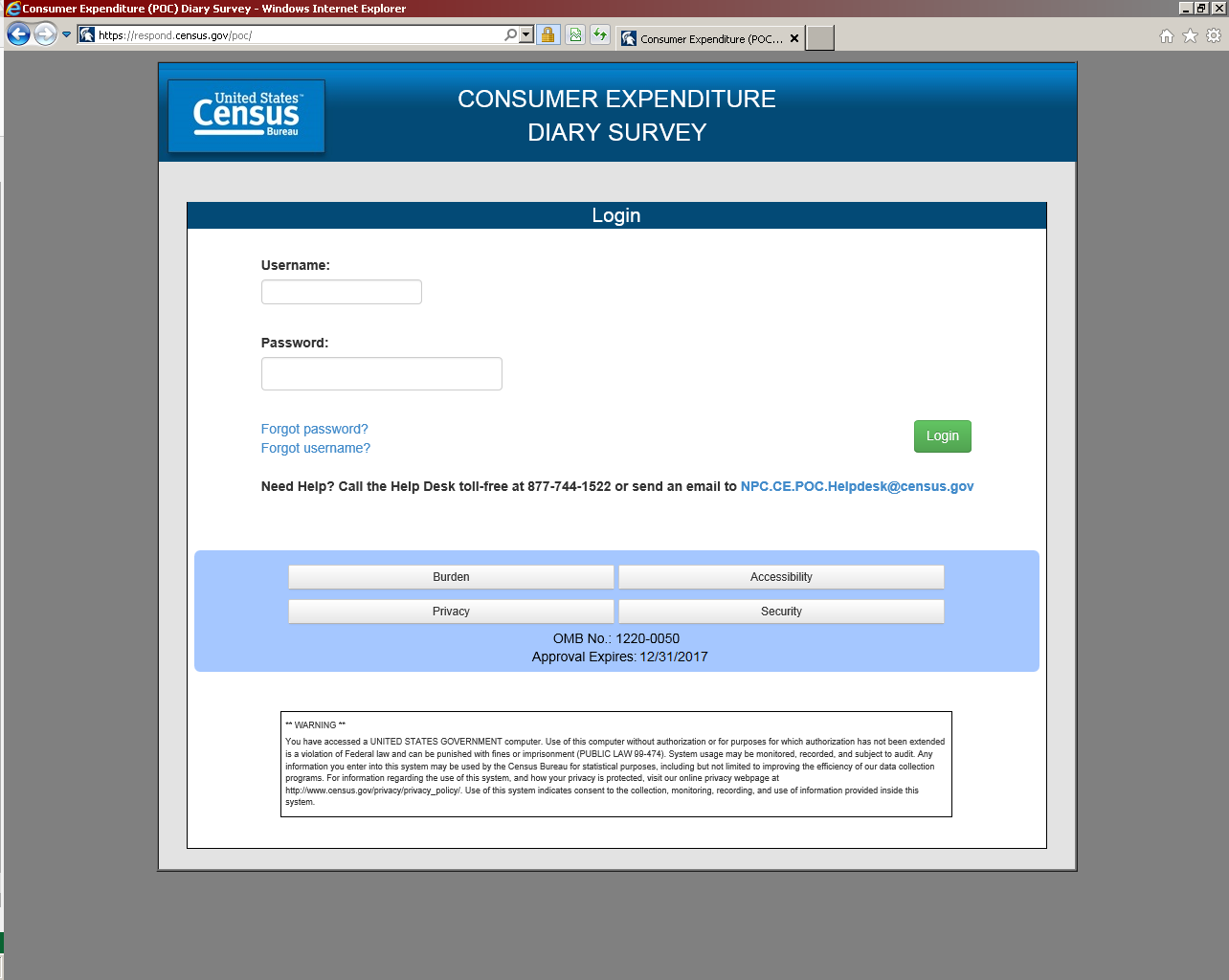 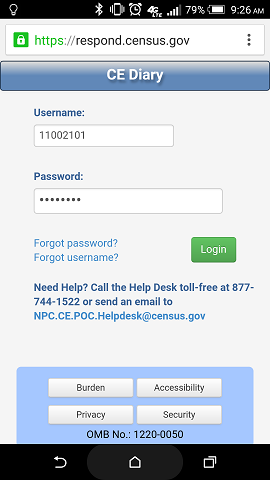 Burden Link:  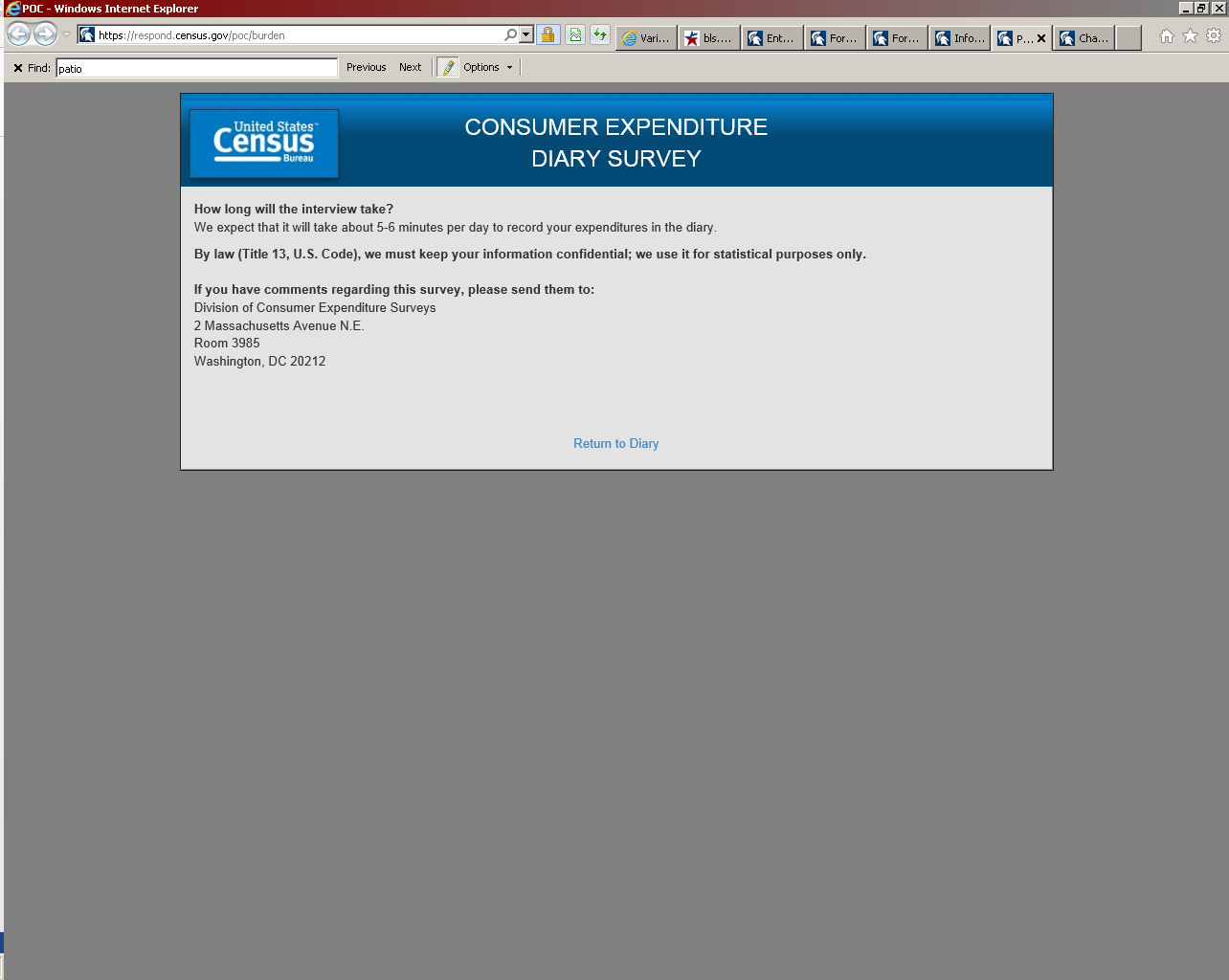 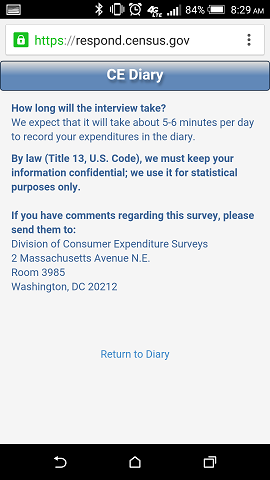 Accessibility Link (used by multiple Census Surveys)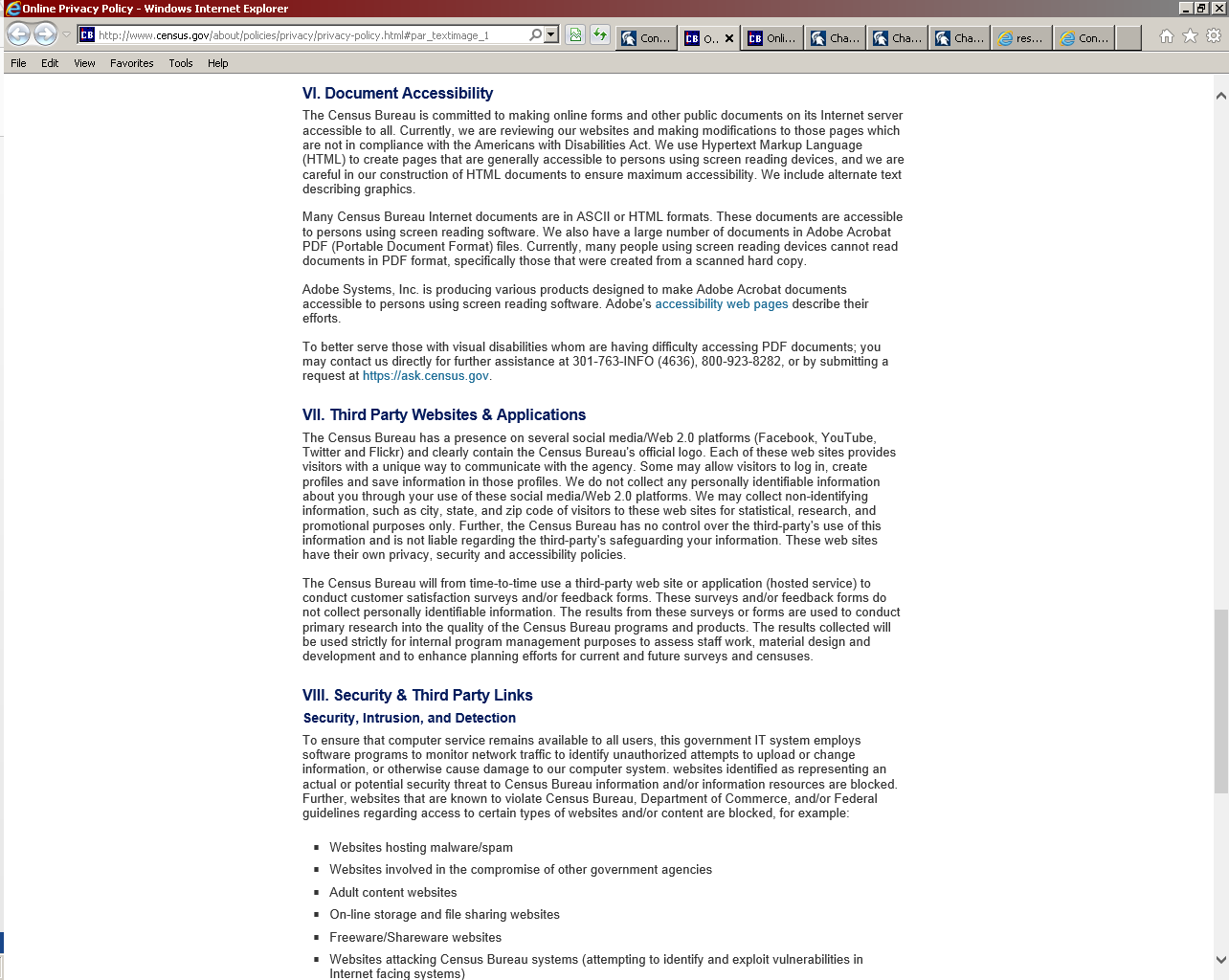 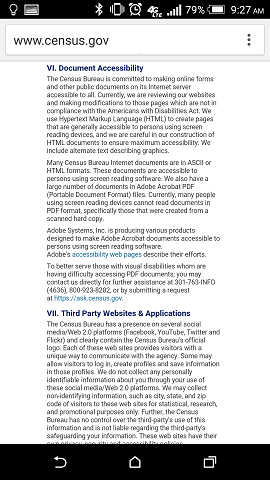 Privacy Link (used by multiple Census Surveys)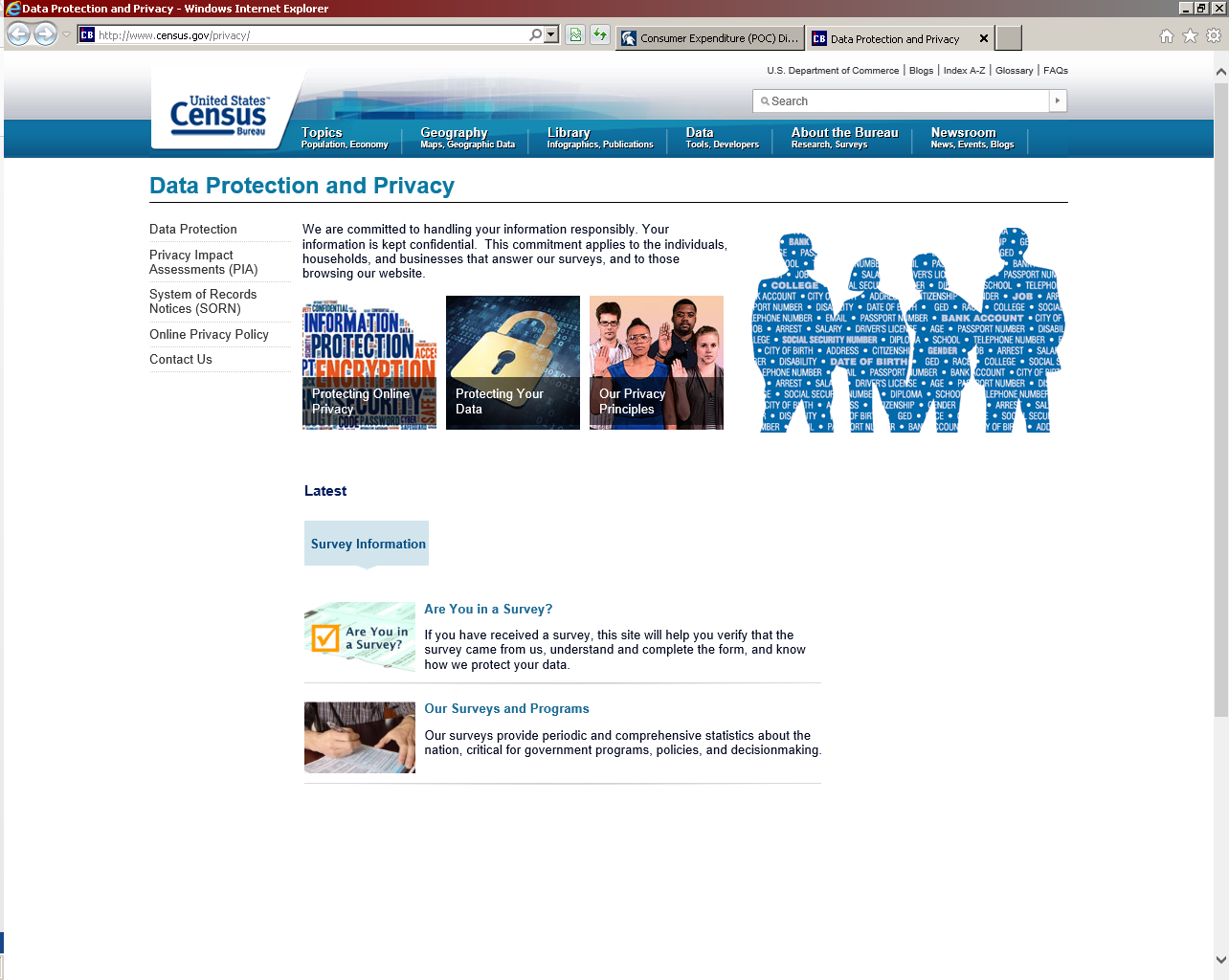 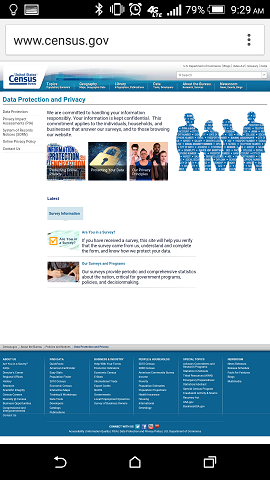 Security Link: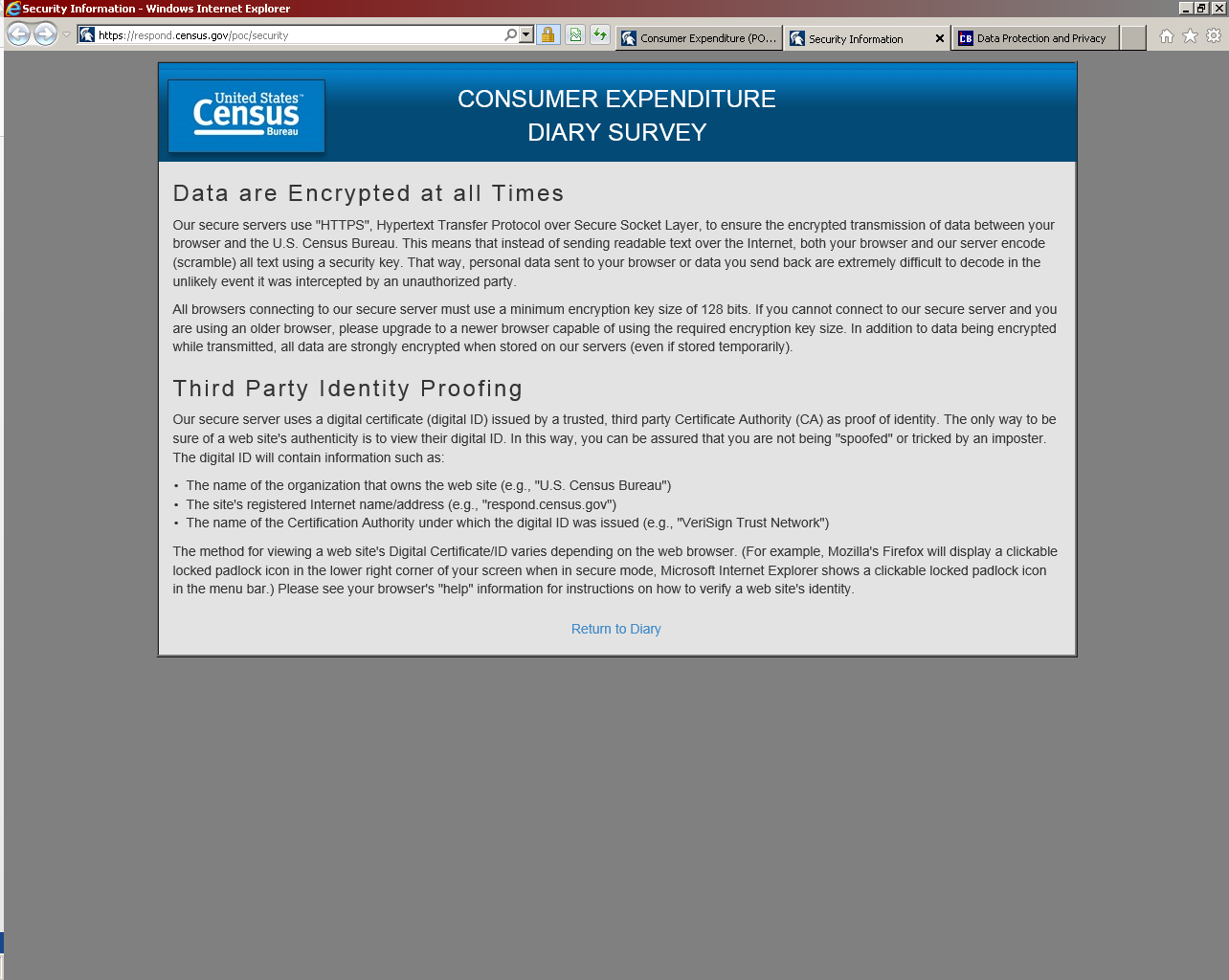 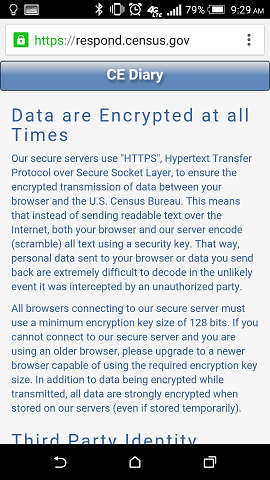 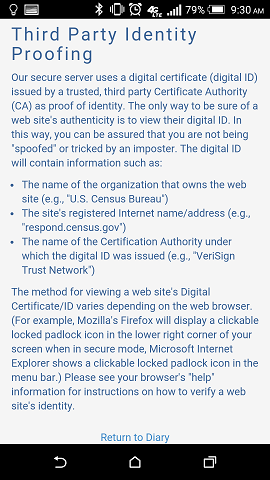 Start page (only accessed on first log in): 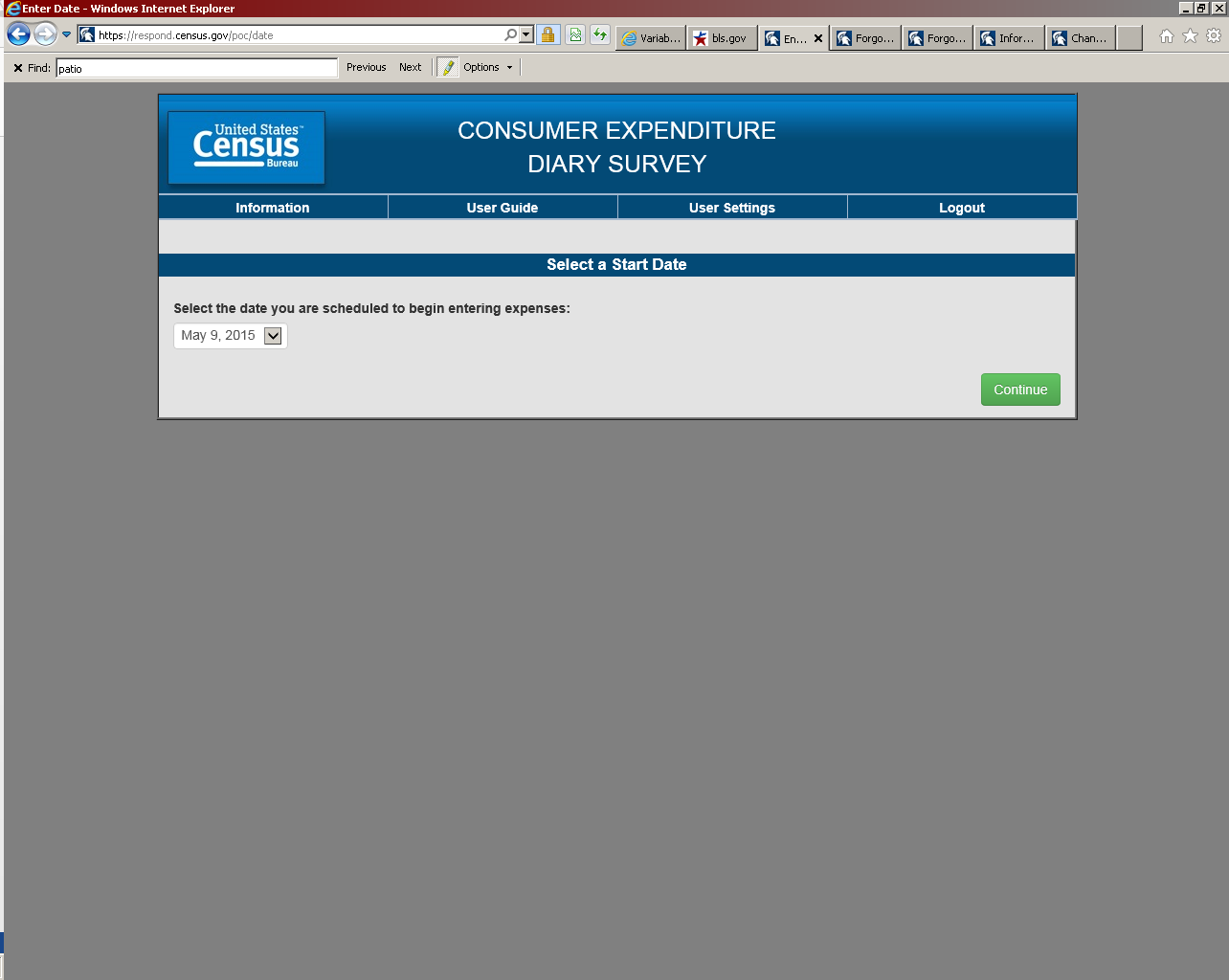 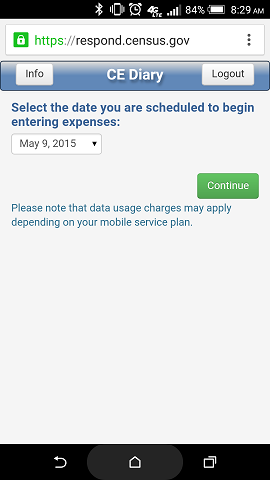 Expense Entry Page/Summary of Expenses page (Web), Home Screen/Summary of Expenses (Mobile) 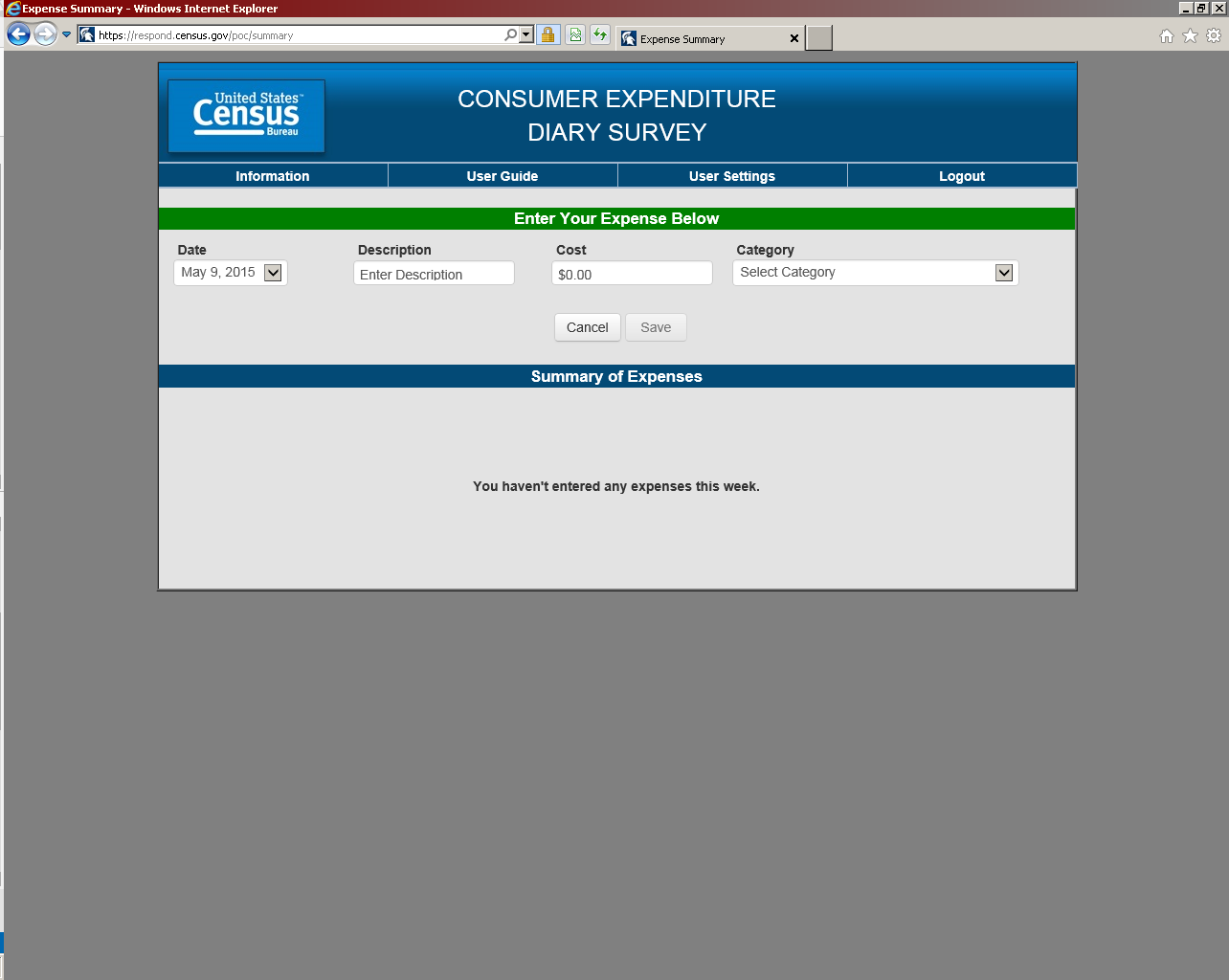 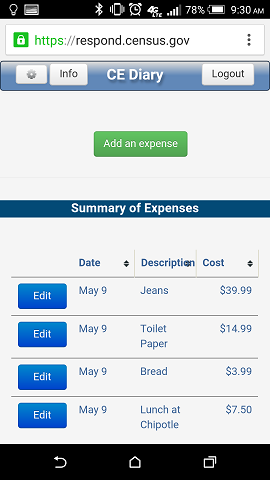 Clothing, Shoes, Jewelry, and Accessories Fields: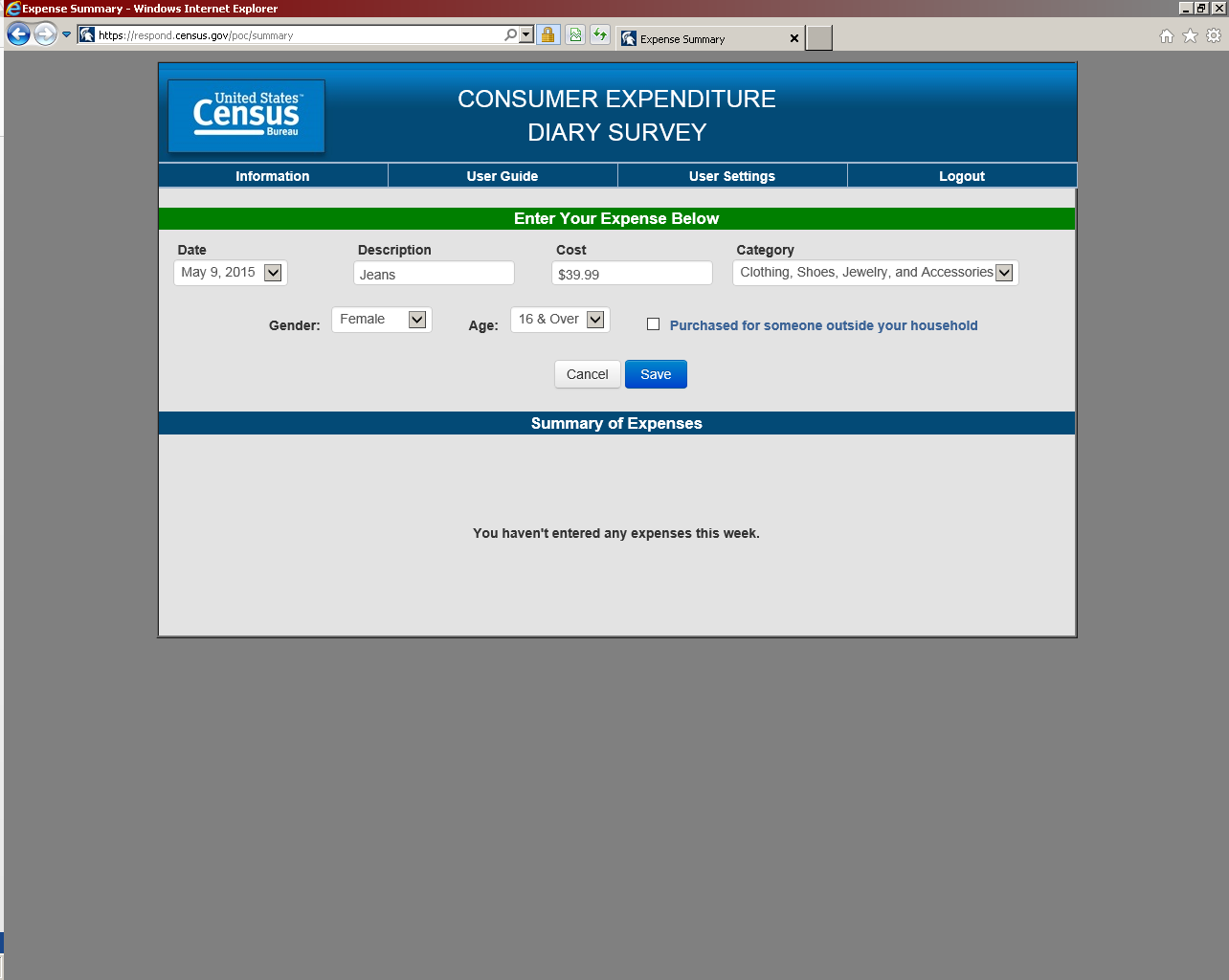 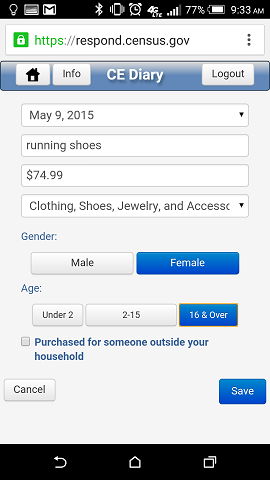 Food and Drink Away from Home Fields: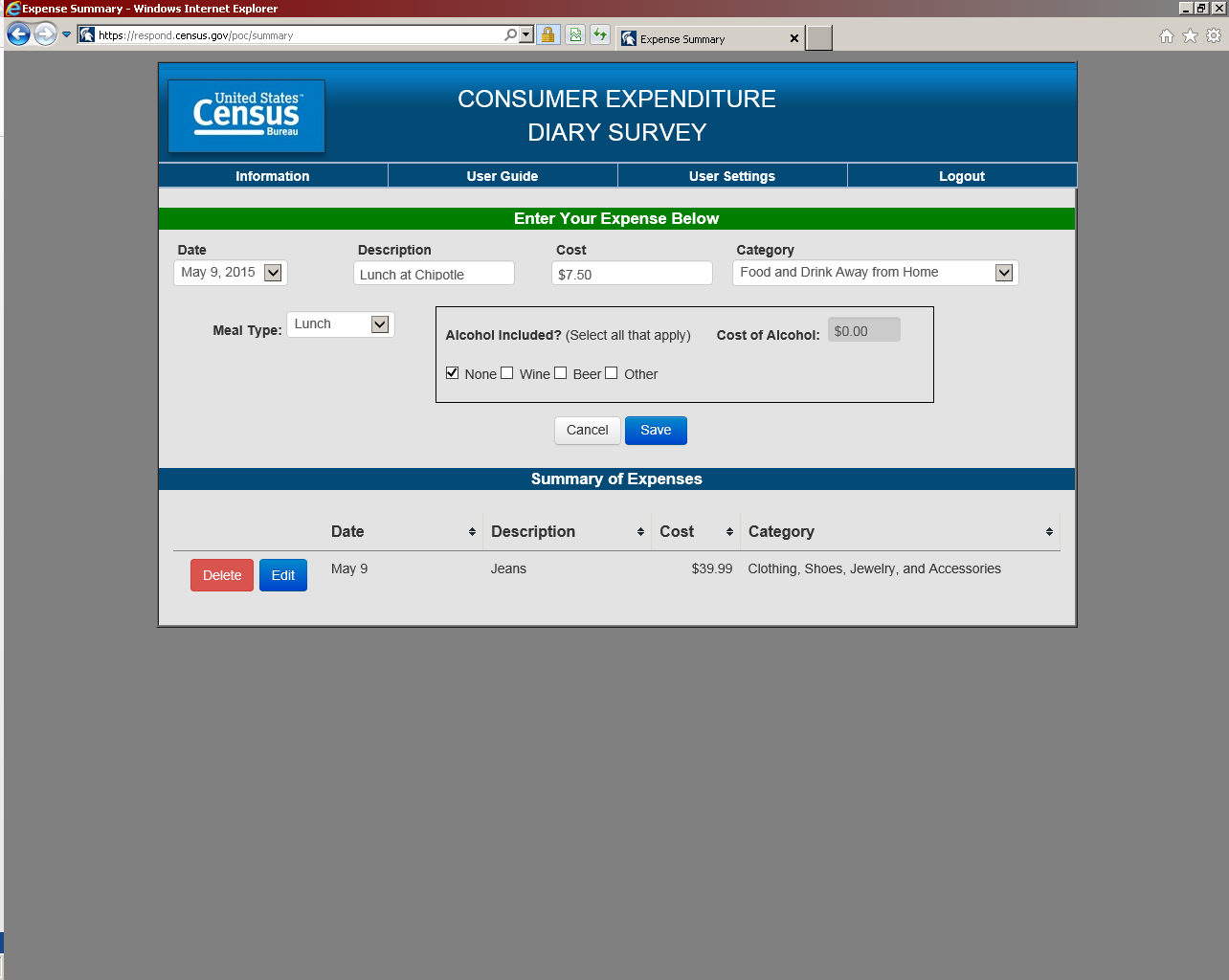 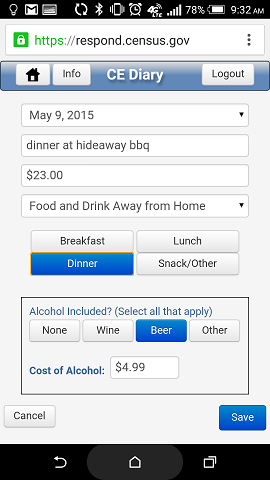 Food and Drink for Home Consumption Fields: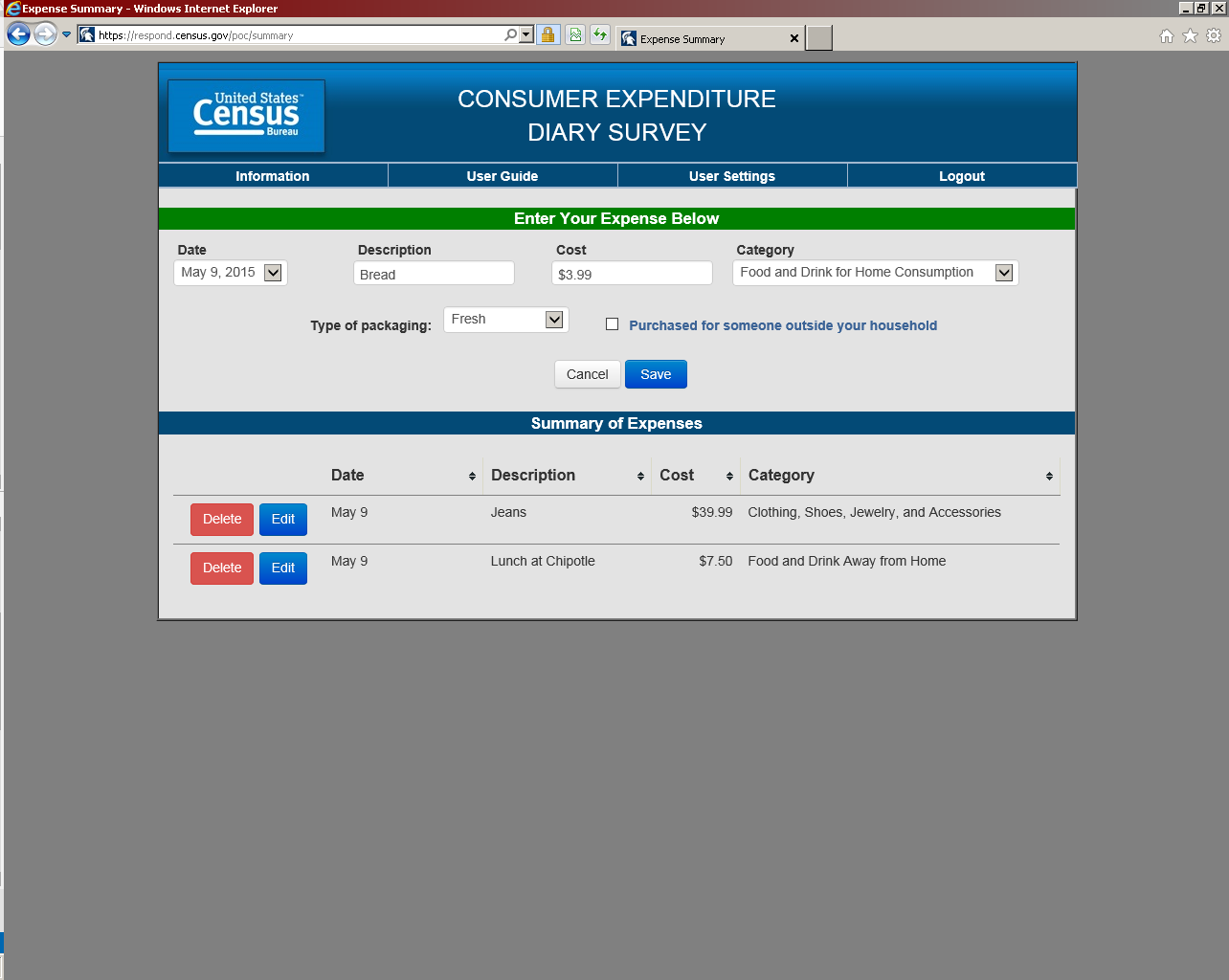 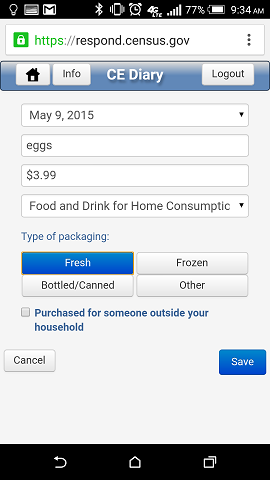 All Other Products and Services Fields: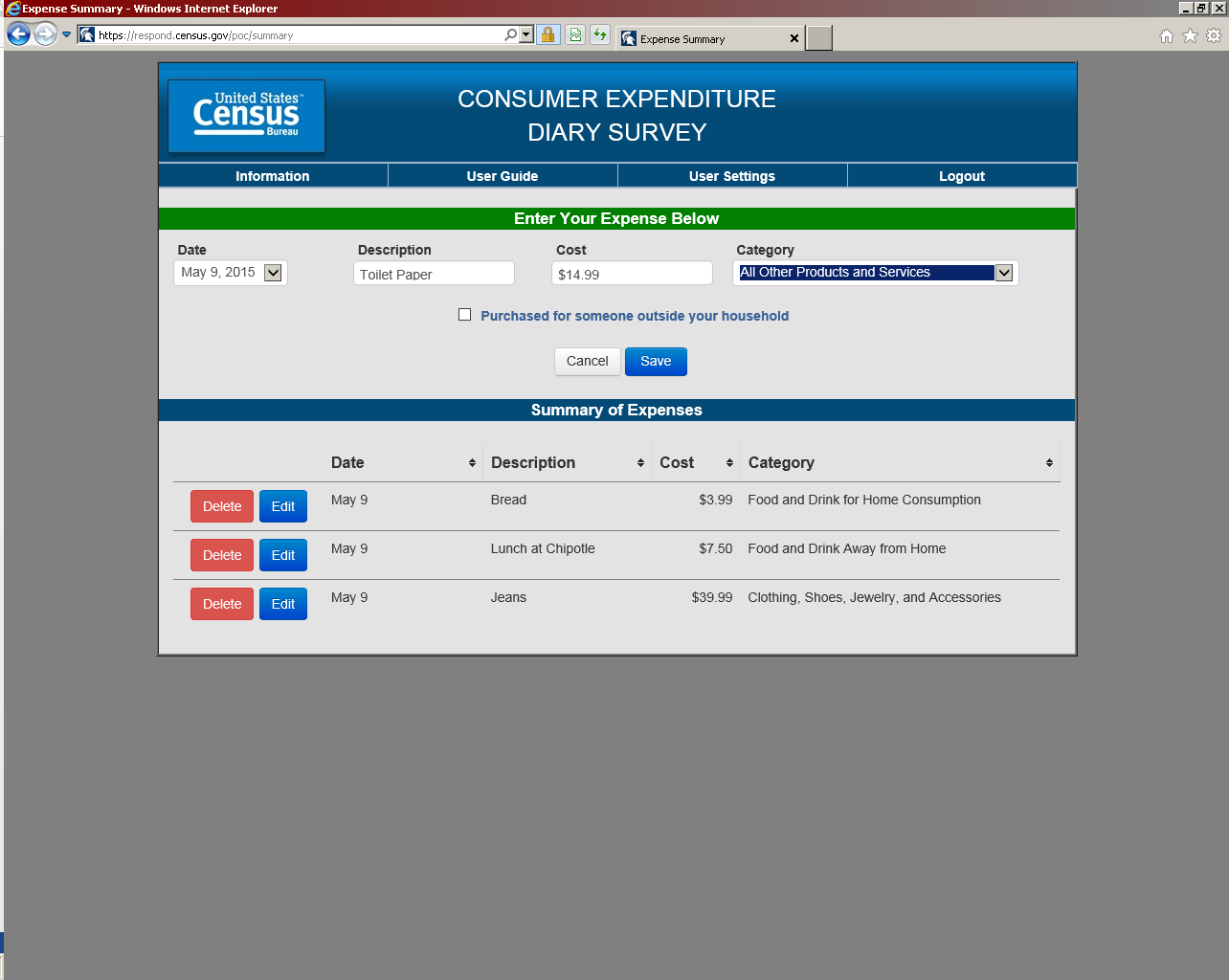 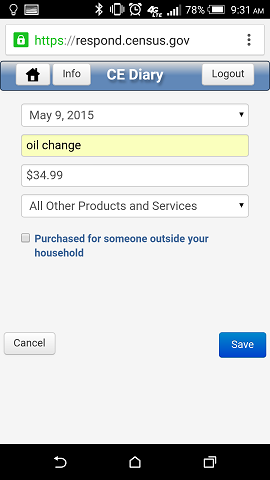 Information Link: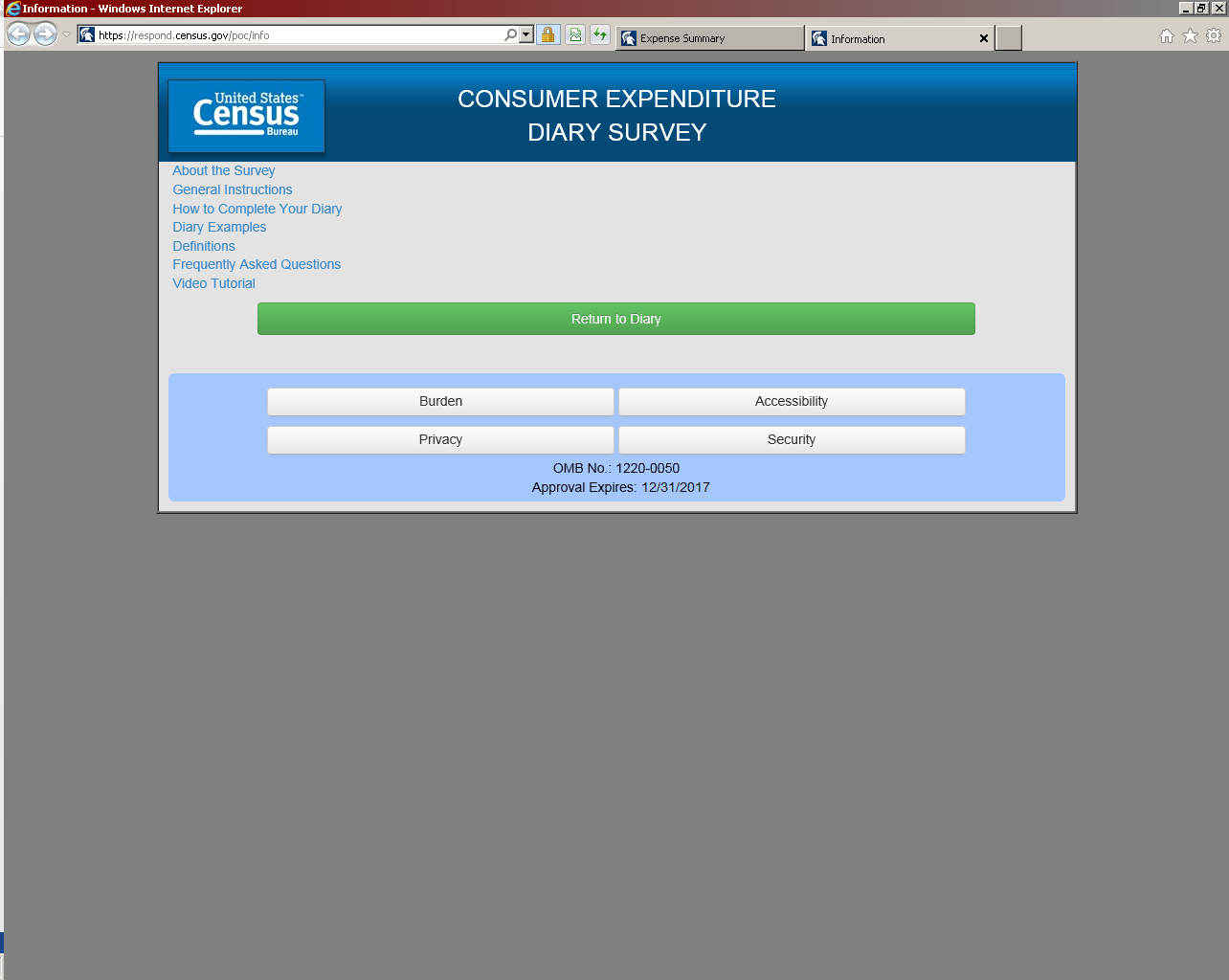 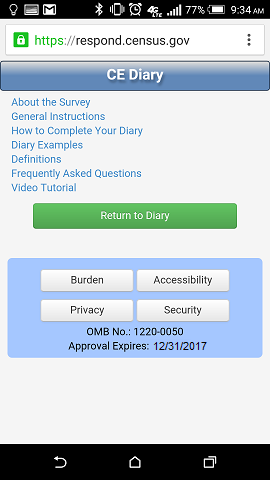 About the Survey link: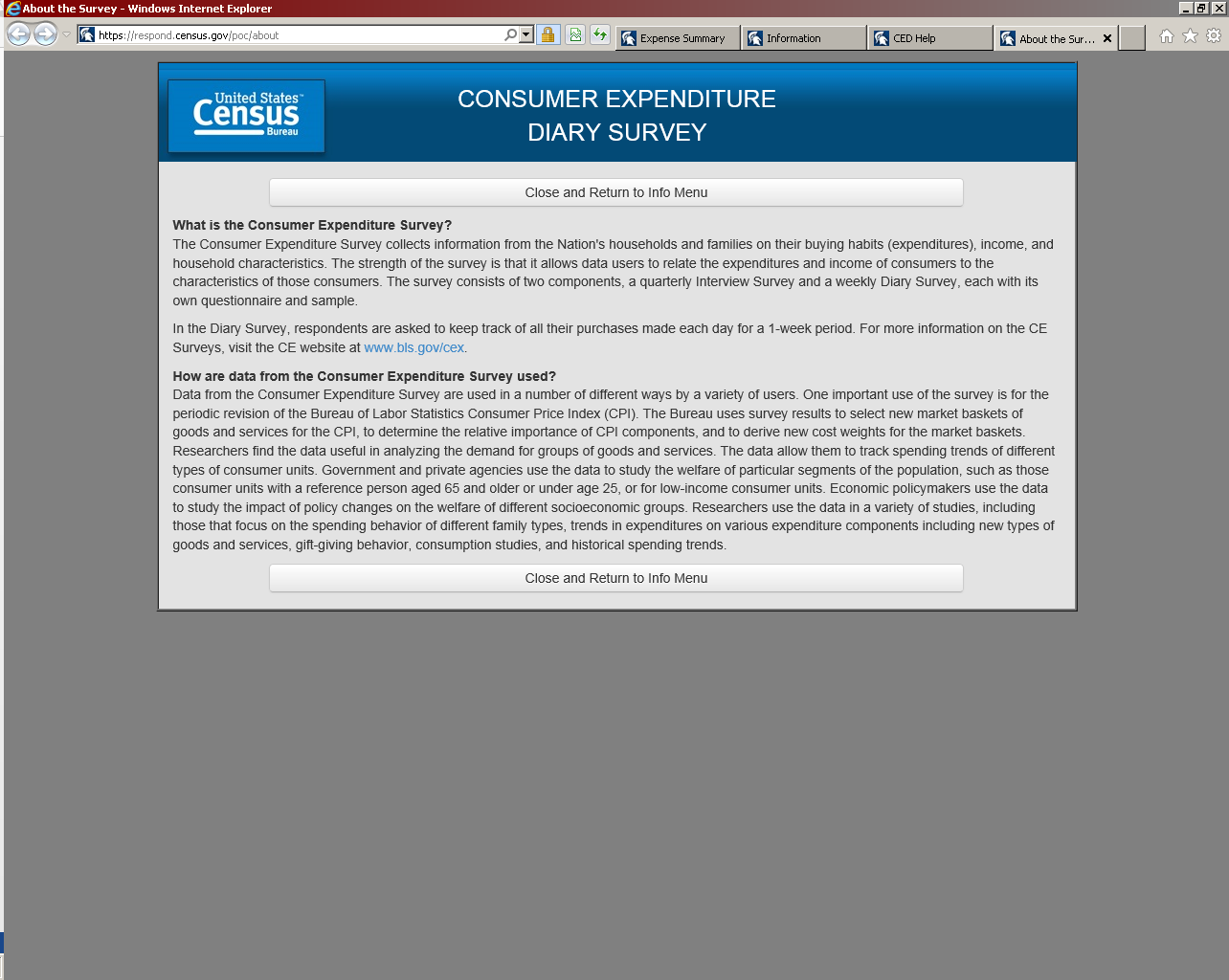 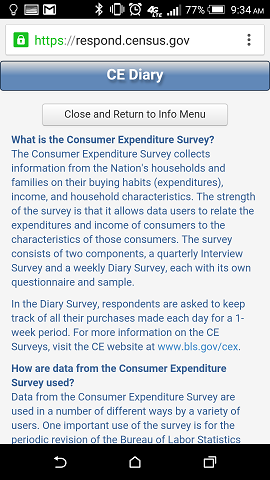 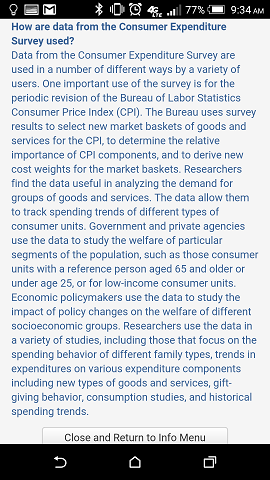 General Instructions Link: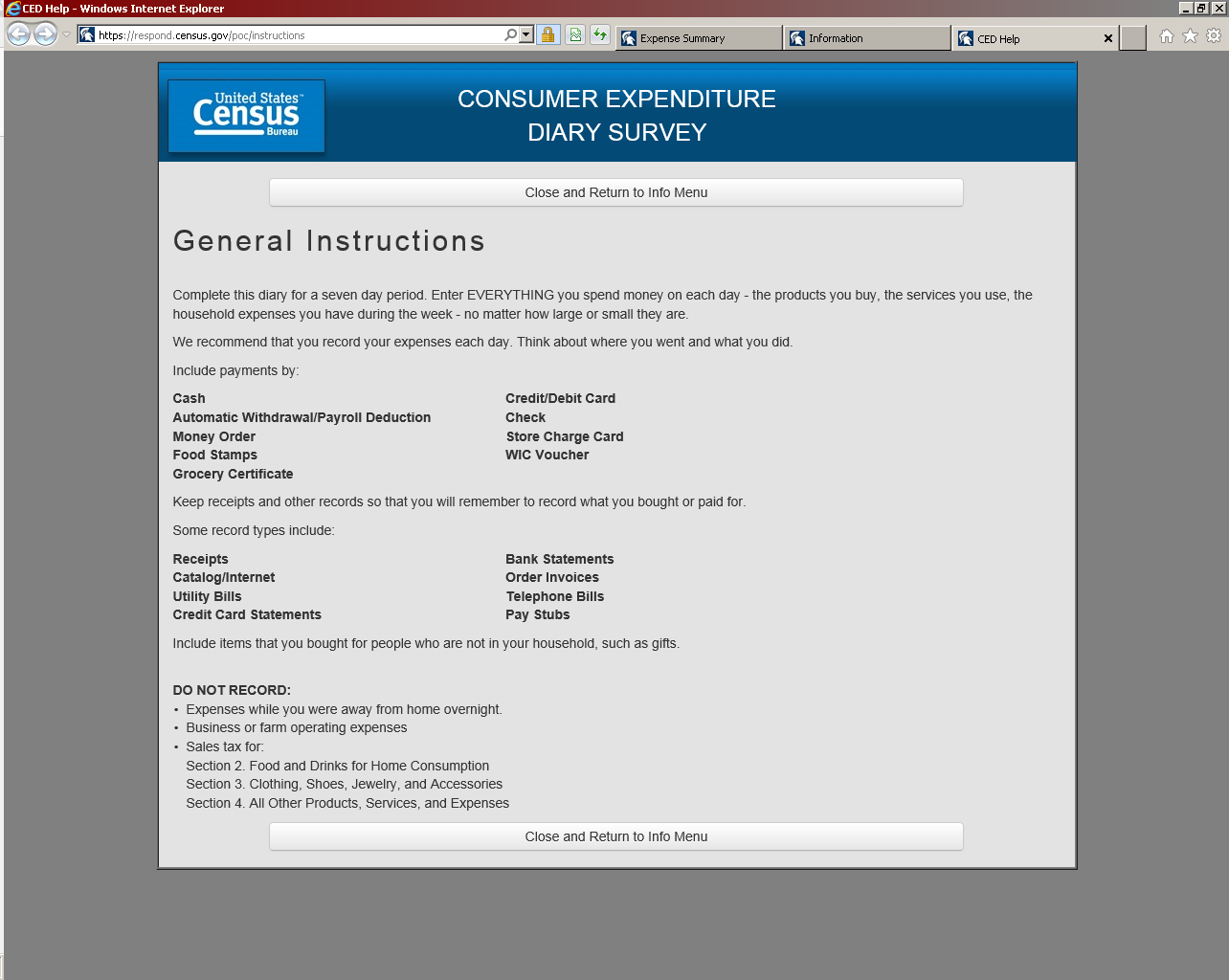 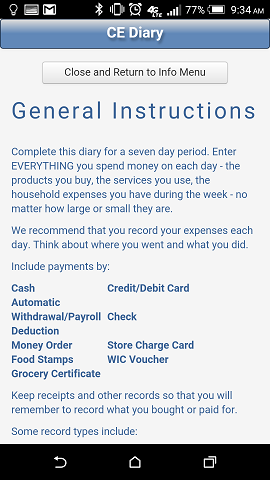 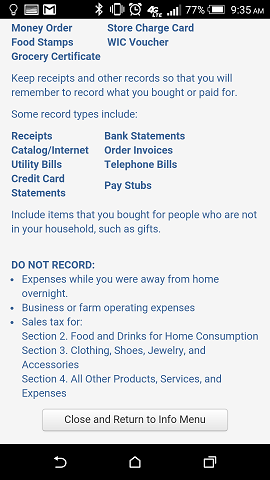 How to Complete Your Diary link: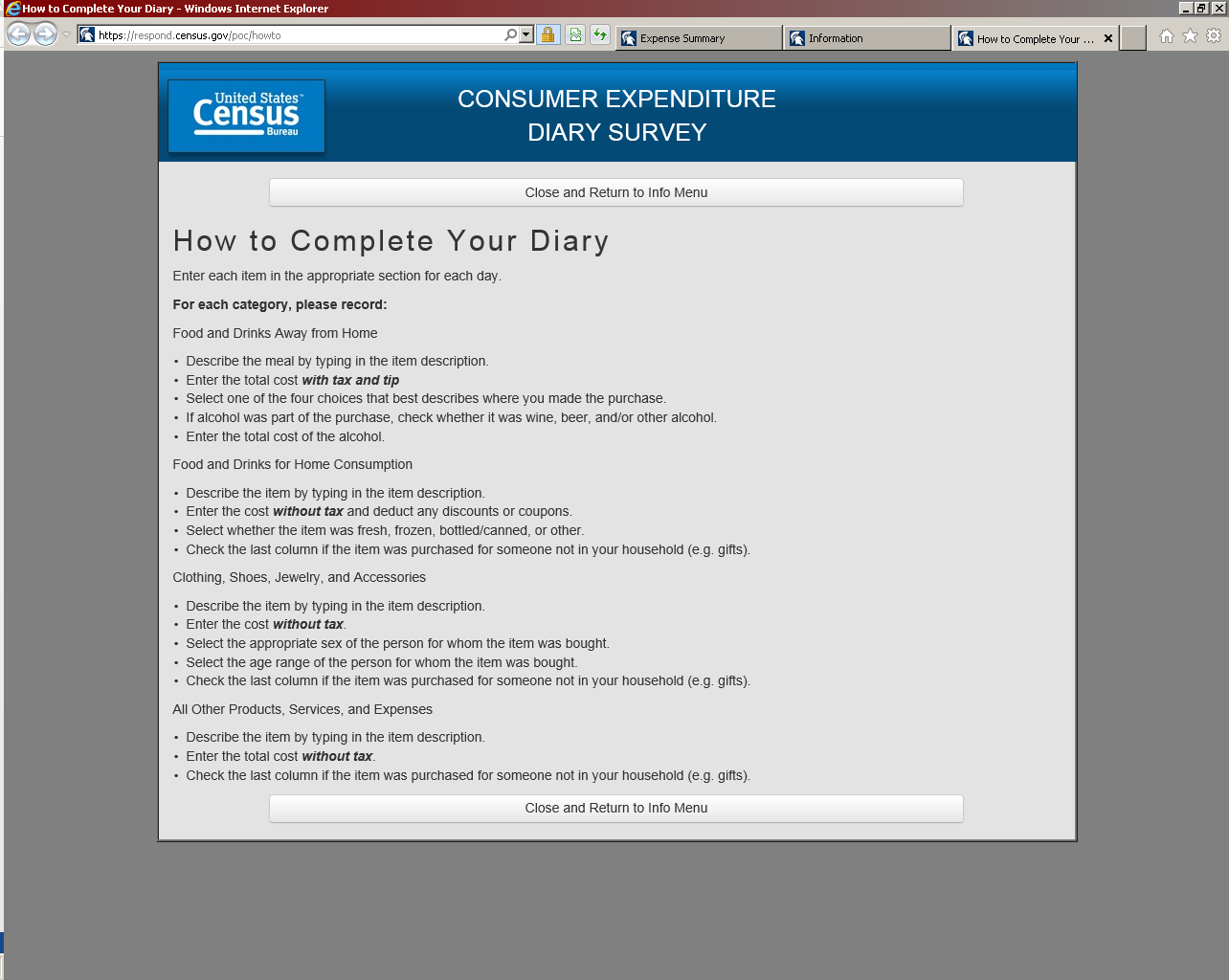 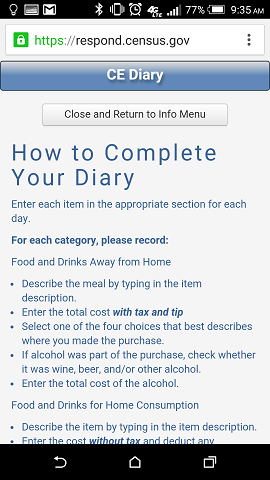 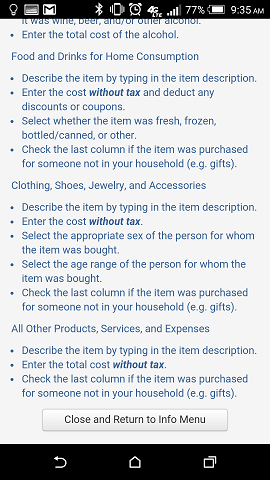 Diary Examples link: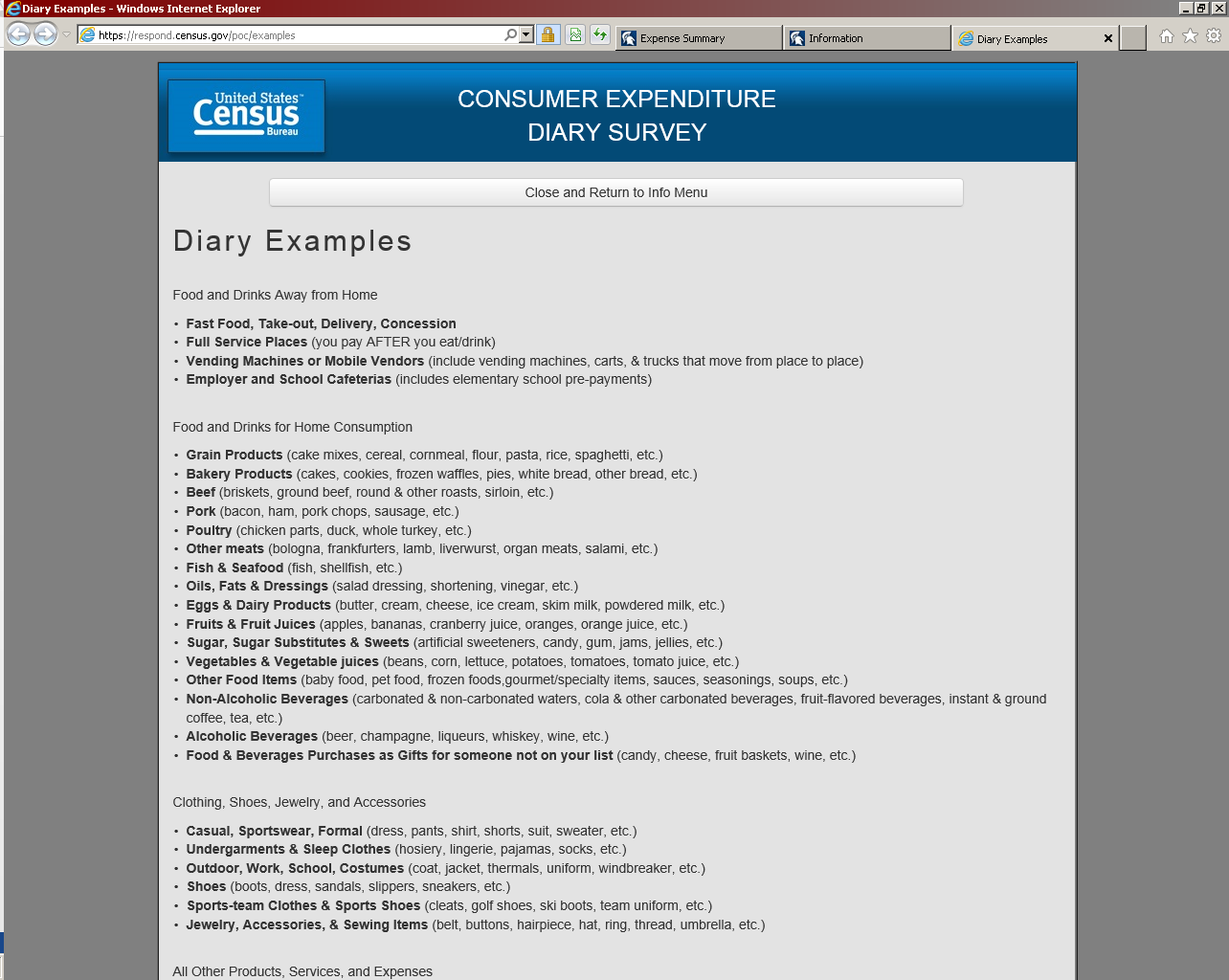 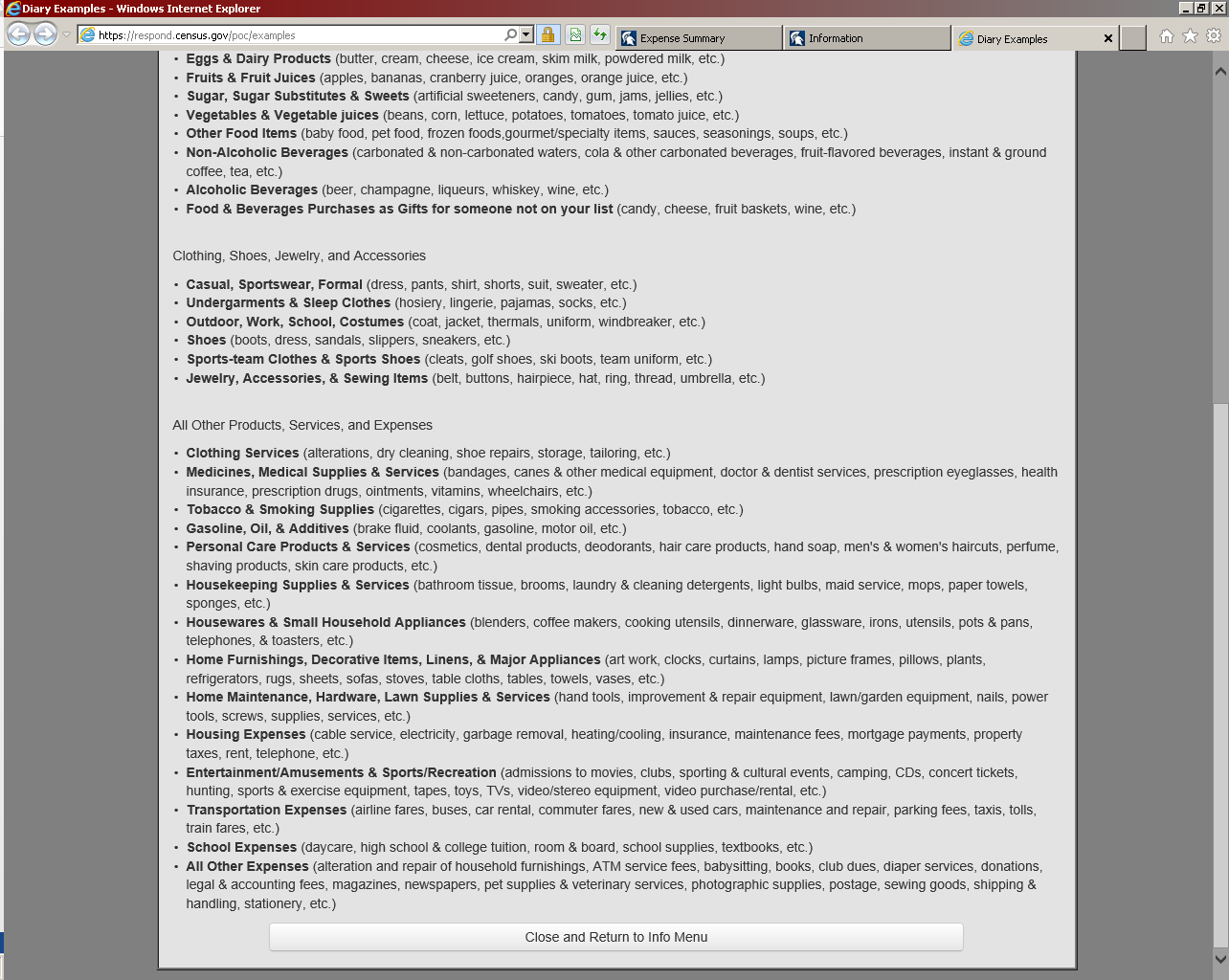 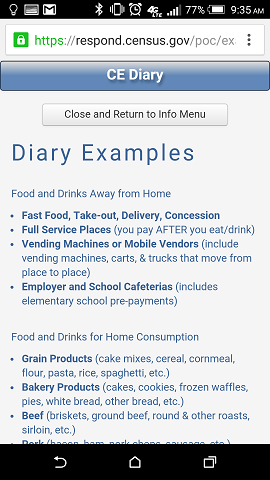 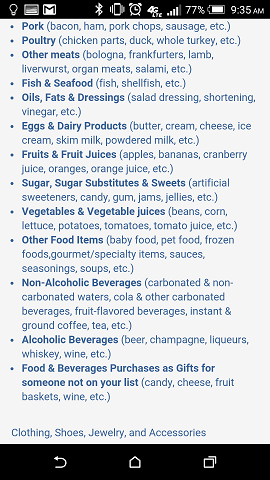 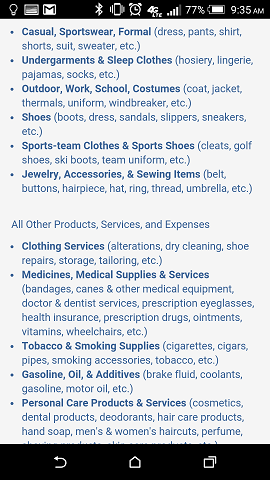 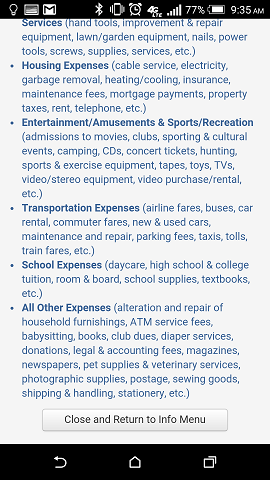 Definitions link: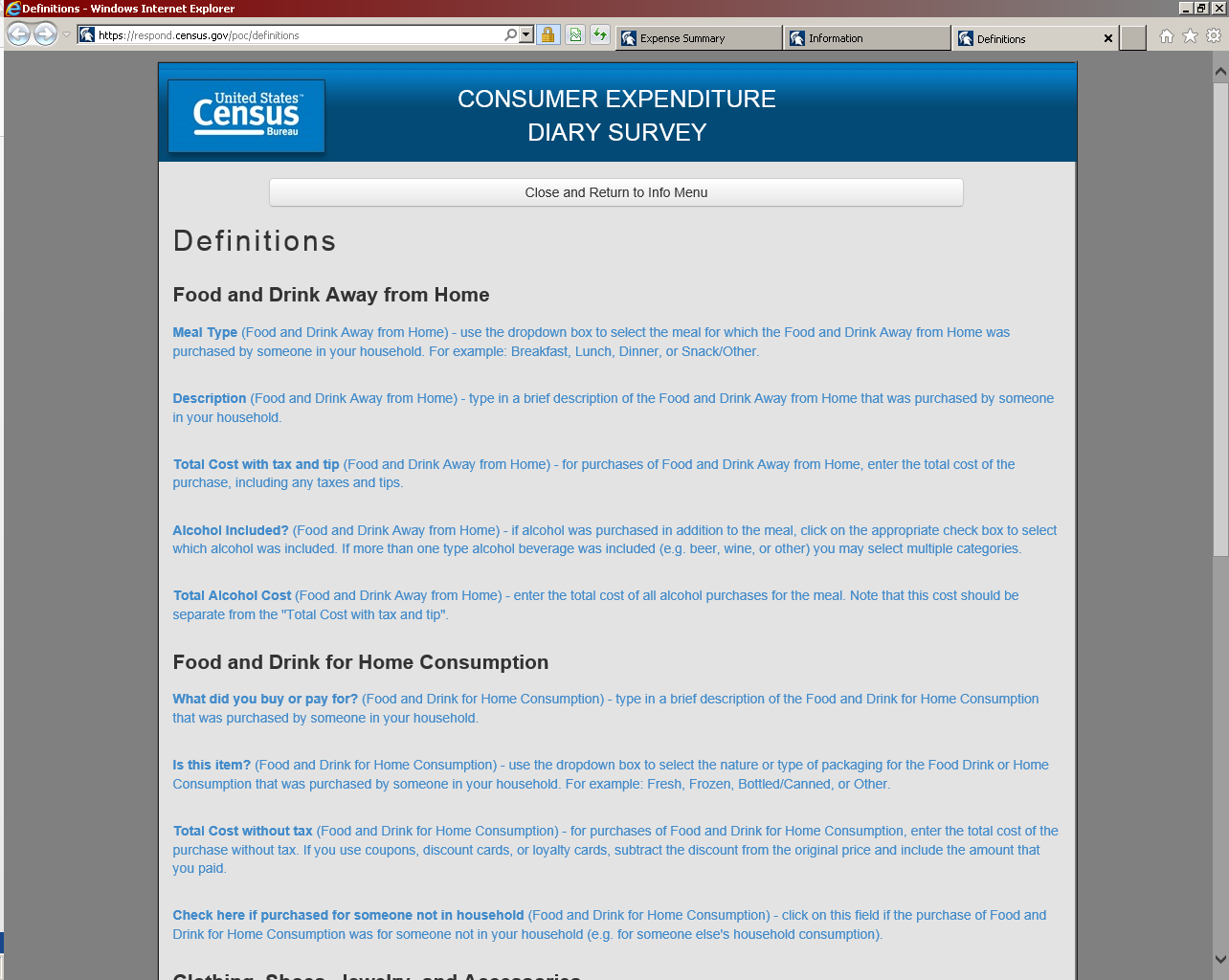 Definitions link (part 2):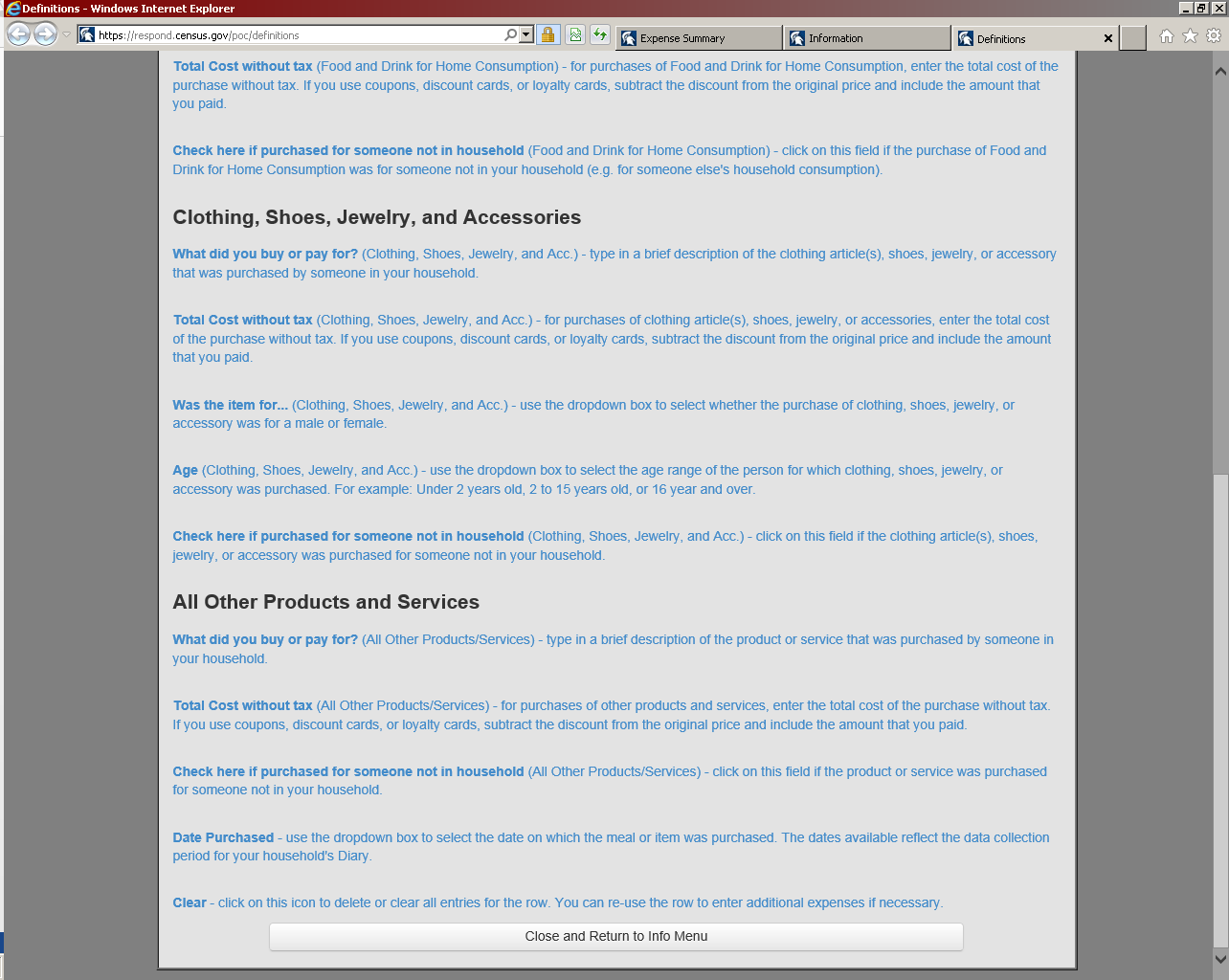 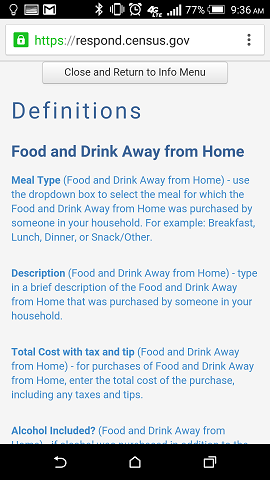 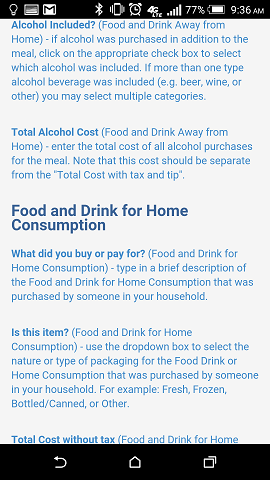 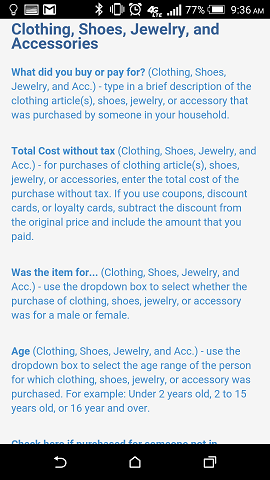 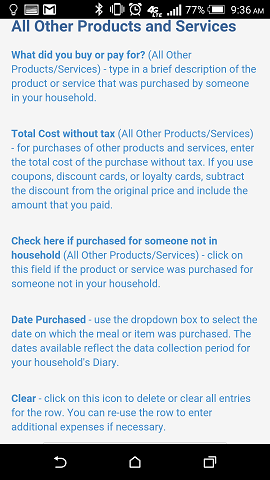 FAQ link: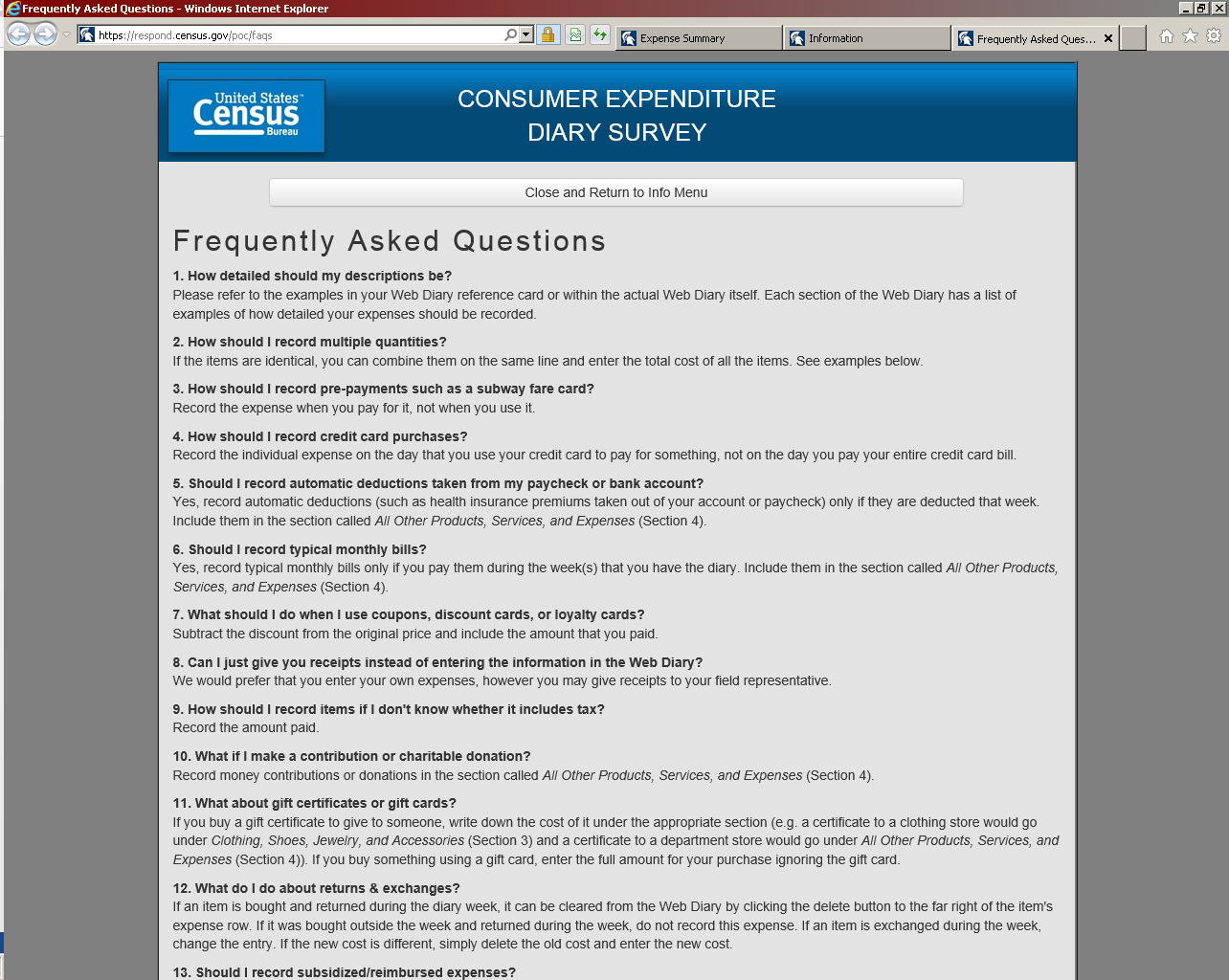 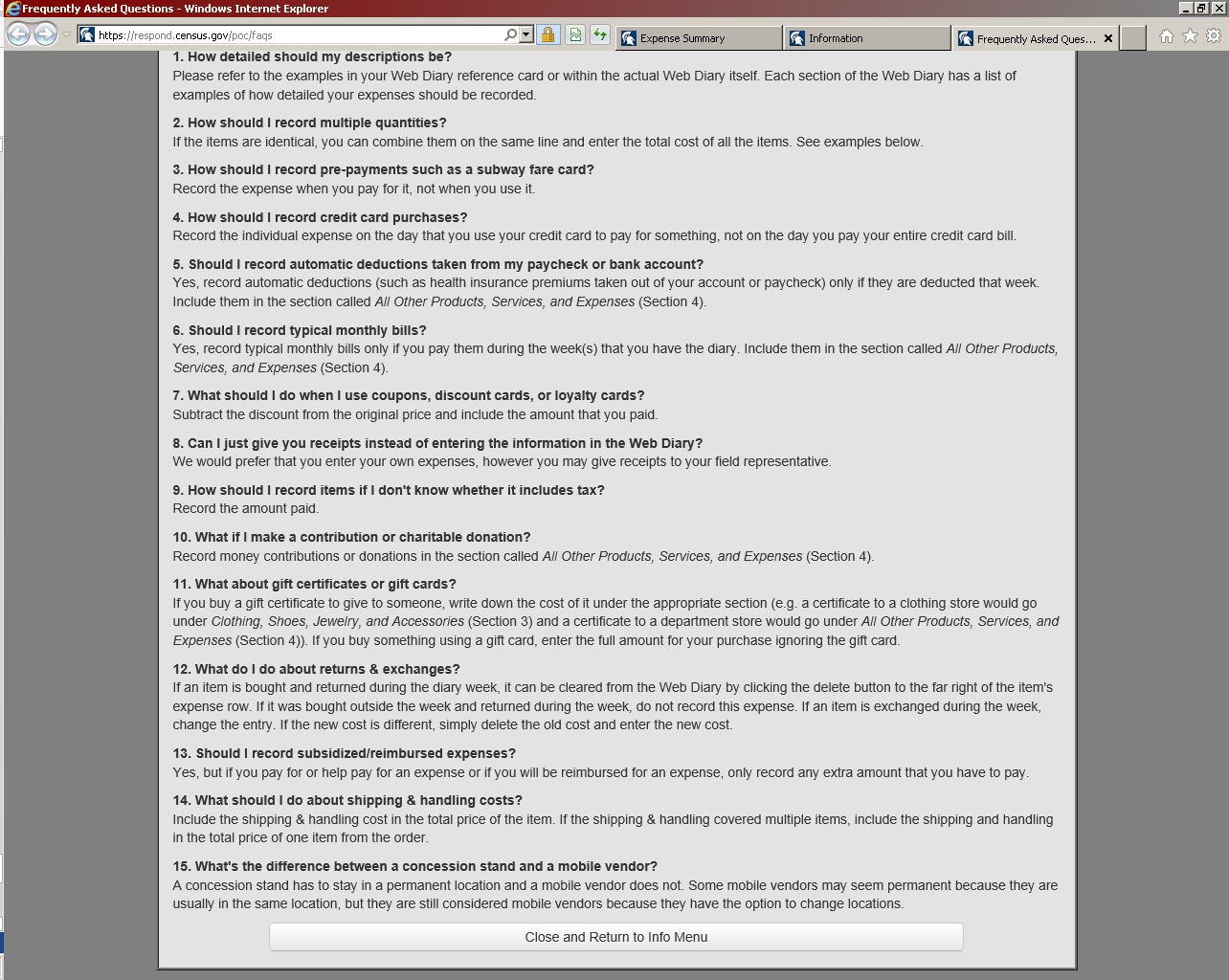 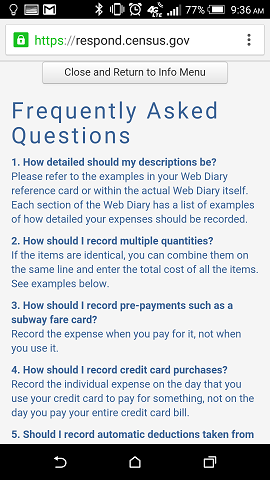 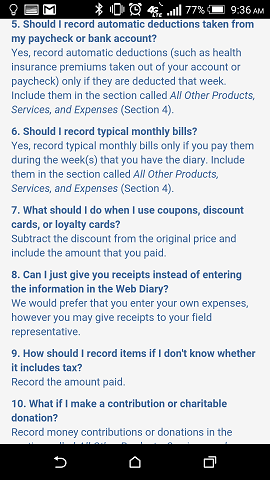 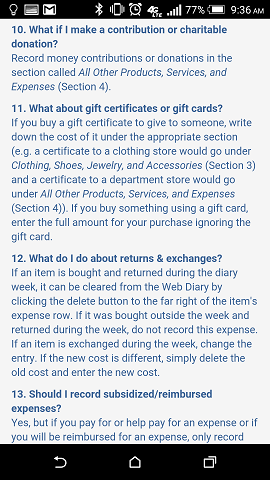 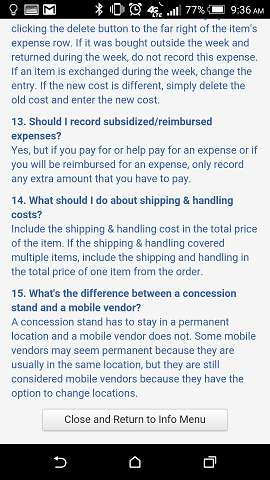 Video Tutorial link:   See video tutorial scripts (Attachment XXX)User Guide link:  See User Guide (Attachment XXX)User Settings link: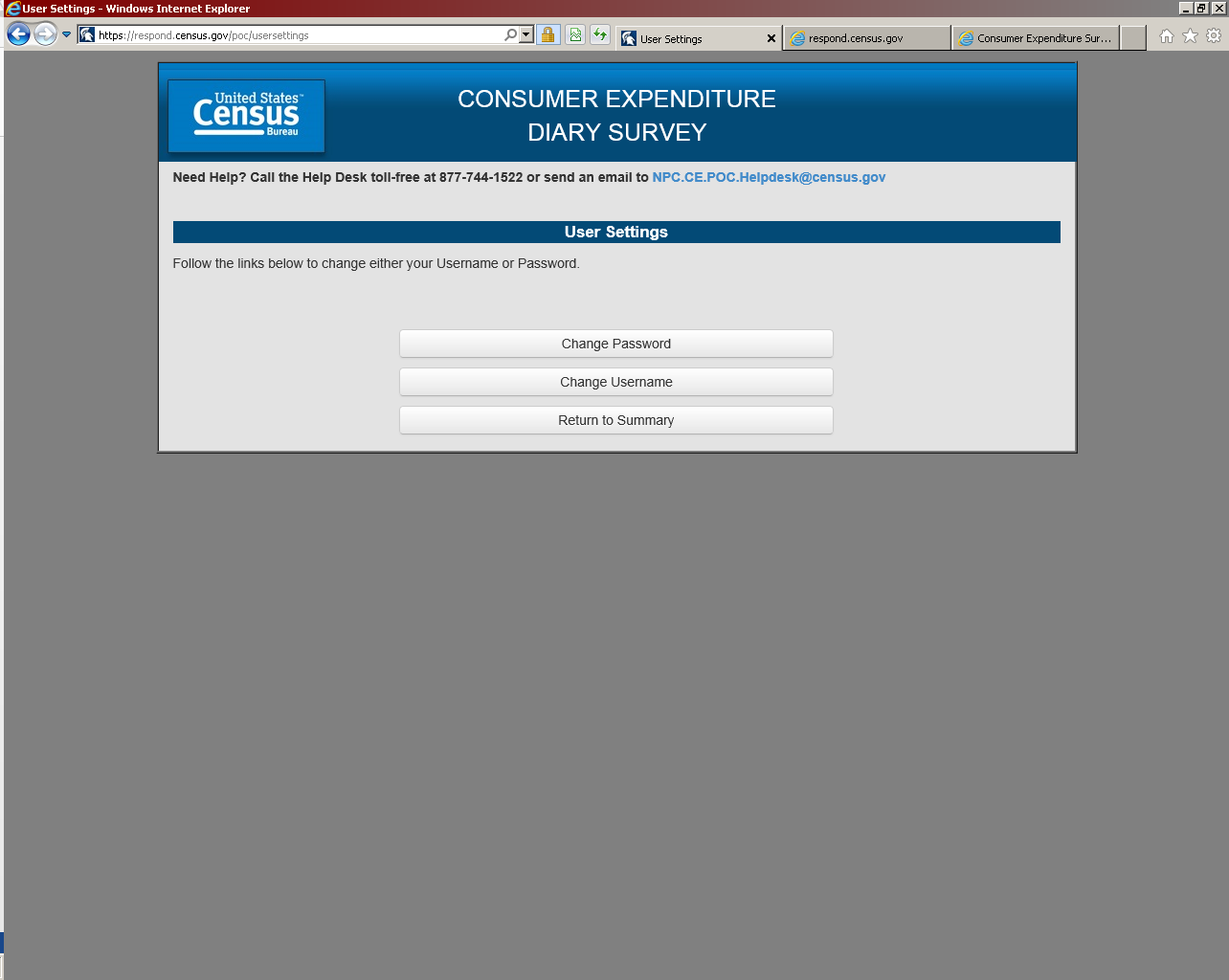 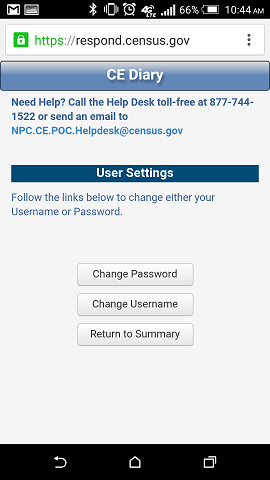 Change Password page: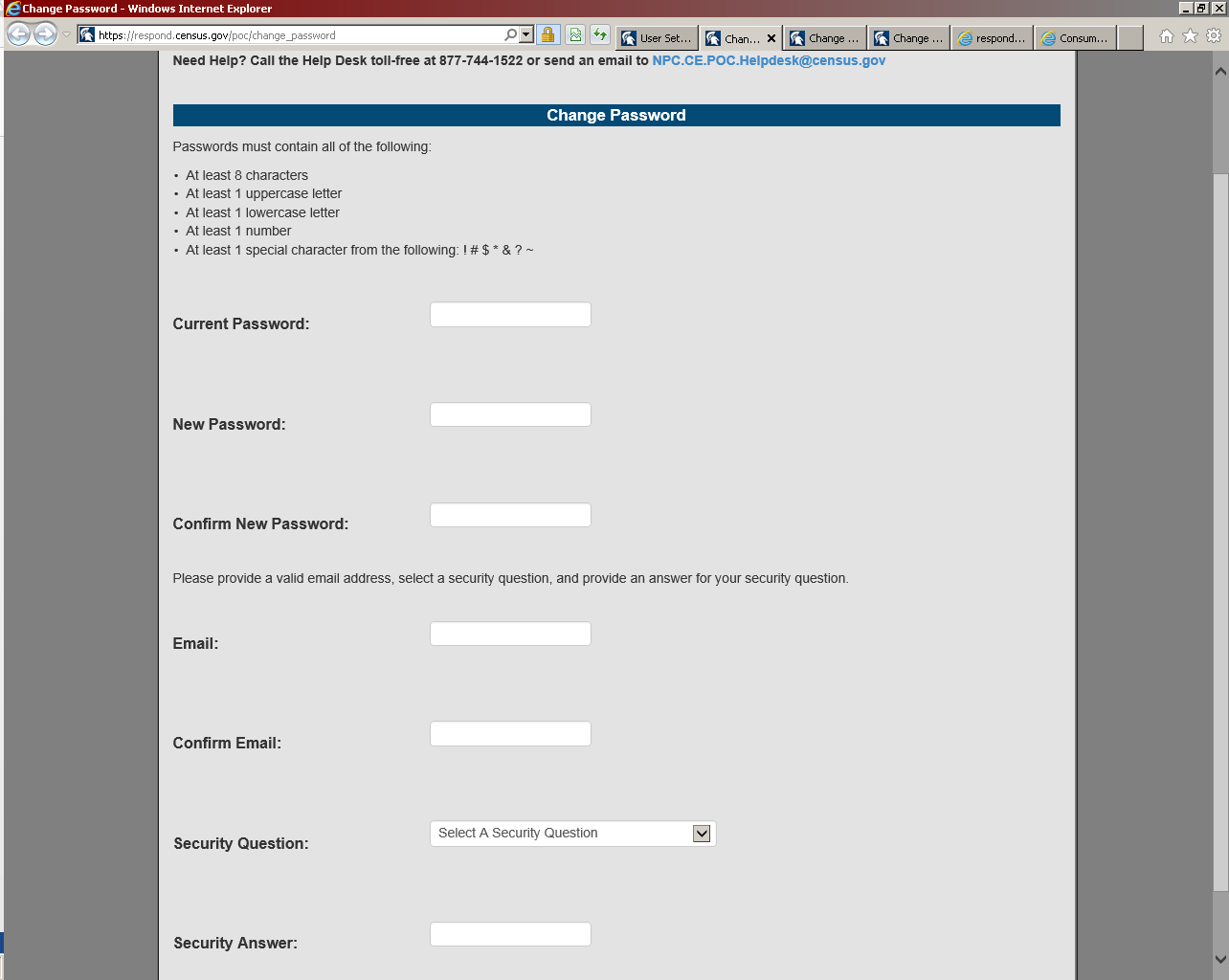 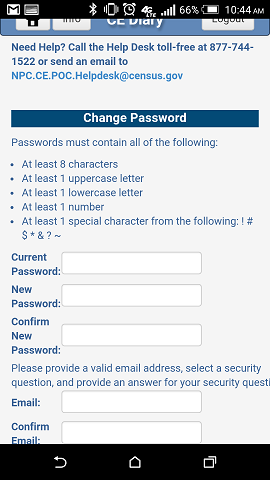 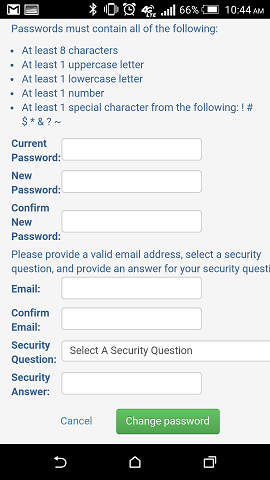 Change Username link: 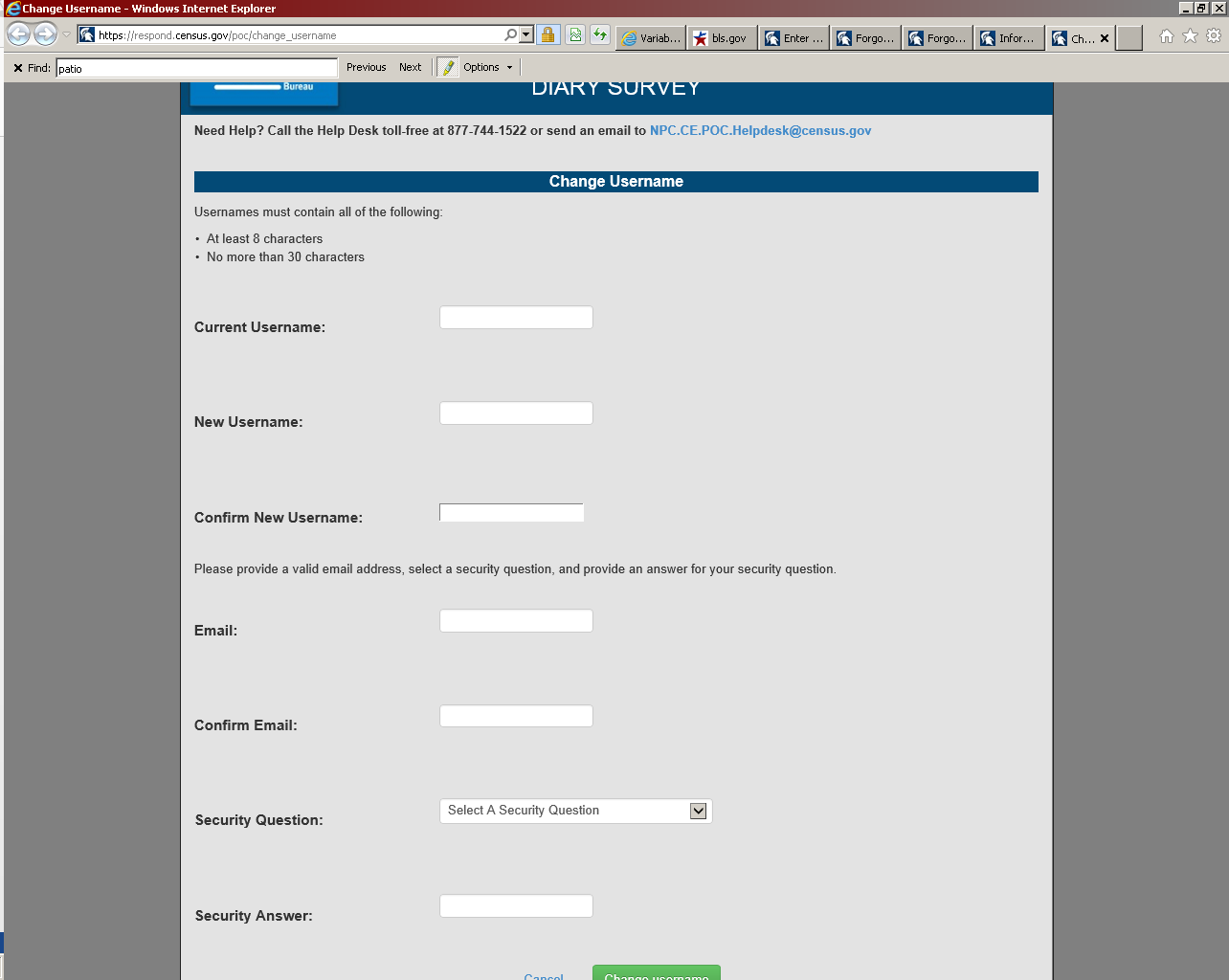 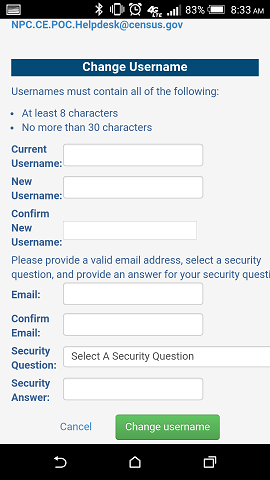 Logout link: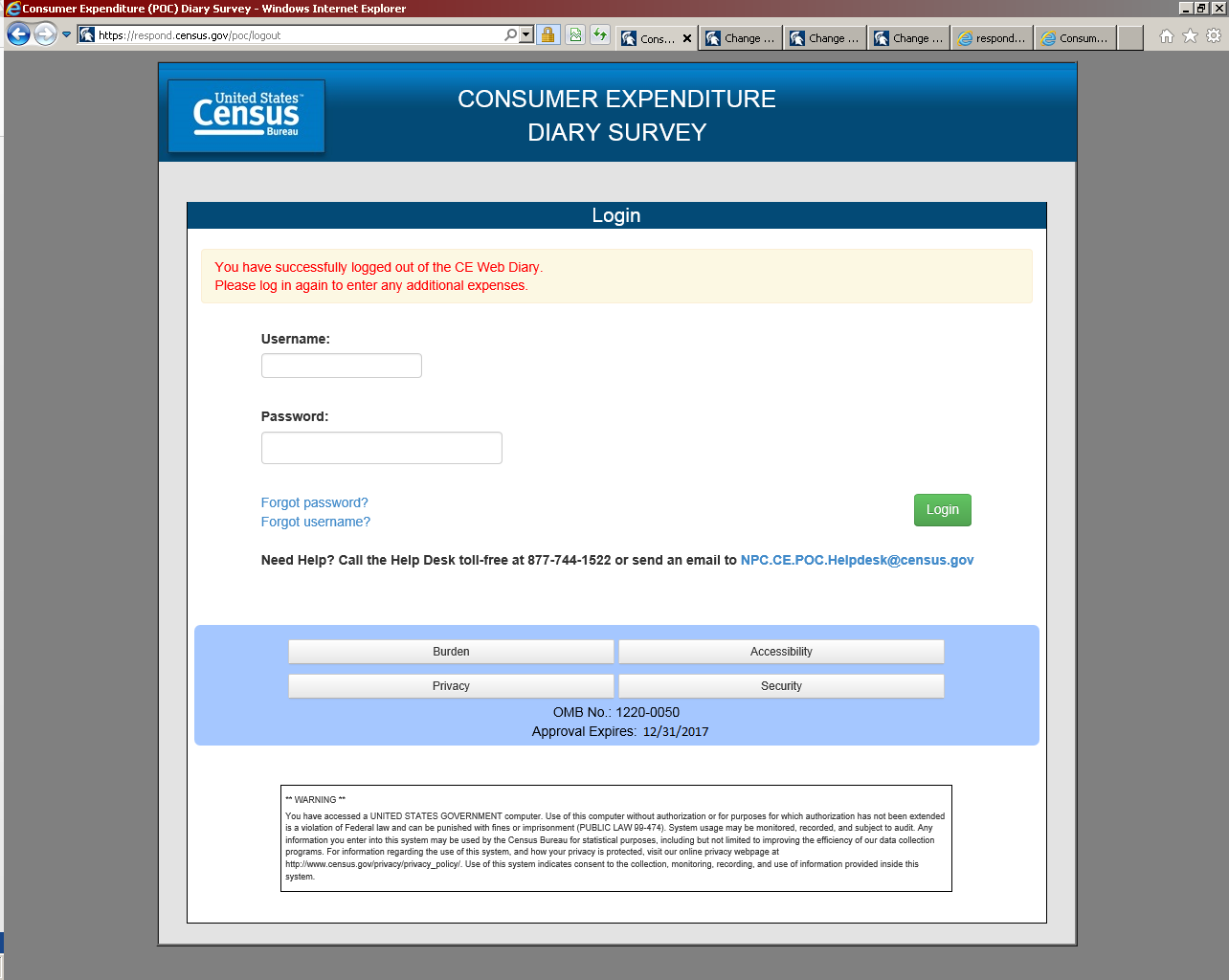 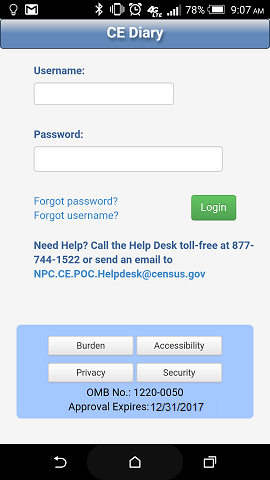 